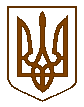 БУЧАНСЬКА     МІСЬКА      РАДАКИЇВСЬКОЇ ОБЛАСТІДВАНАДЦЯТА СЕСІЯ    СЬОМОГО    СКЛИКАННЯР  І   Ш   Е   Н   Н   Я« 23 »  червня  2016 р. 		          	   	                                      №  519  - 12 -VІІПро безкоштовну передачунеоборотних активів з балансу Бучанської міської ради  на баланс КП «Бучабудзамовник»	Враховуючи необхідність збереження та належного обслуговування матеріальних цінностей за основним місцем їх розташування, згідно вимог Закону  України „Про бухгалтерський облік та фінансову звітність в Україні”, «Методичних рекомендацій з бухгалтерського обліку основних засобів суб`єктів державного сектору», затверджених наказом Міністерства фінансів України № 11 від 23.01.2015 року, та Національного положення (стандарту) бухгалтерського обліку  121 «Основні засоби»,,  керуючись Законом України „Про місцеве самоврядування в Україні”,  Бучанська міська радаВИРІШИЛА:1. Провести безкоштовну передачу необоротних активів з балансу Бучанської міської ради на баланс Комунального підприємства «Бучабудзамовник» Бучанської міської ради, згідно  додатку 1.Для проведення прийому-передачі необоротних активів створити комісію у складі:Голова комісії: Смолькін О.П. – заступник міського голови.           Члени комісії:   Голубовська О.Ф. – головний спеціаліст відділу обліку та 				  	   звітності;                          Демченко С.А. – директор КП «Бучабудзамовник»;		   Докай О.А.– завідувач відділу житлово-комунального господарства;                              Левчук В.В. – головний спеціаліст юридичного відділу;   Чала Л.А. – головний бухгалтер КП «Бучабудзамовник».Контроль за виконанням даного рішення покласти на комісію з питань соціально-економічного розвитку, підприємництва, житлово-комунального господарства, бюджету, фінансів та інвестування.Секретар ради Олексюк В.П.